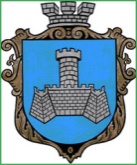 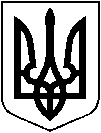 УКРАЇНАХМІЛЬНИЦЬКА МІСЬКА РАДАВІННИЦЬКОЇ ОБЛАСТІВиконавчий комітетР І Ш Е Н Н Я                                                      від 11 квітня  2024р                                                                          № 236Про надання дозволу на передачу в орендуприміщення Філії сільський Будинок культури село Великий Митник, що перебуває на балансі  КЗ «Будинок культури» та укладення договору орендиЗ метою ефективного використання комунального майна, розглянувши службову записку начальника Відділу культури і туризму Хмільницької міської ради Юлії Цупринюк від 09.04.2024 р. №806\01-24 та лист виконавчого комітету Хмільницької міської ради за вх. № 01-03-32 від 22.02.2024р. щодо надання дозволу на передачу в оренду нежитлового приміщення та укладення договору оренди, яке перебуває на балансі Комунального закладу «Будинок культури» Хмільницької міської ради та відповідно до рішення 82 сесії Хмільницької міської ради 7 скликання від 13 жовтня 2020 року  № 2857 «Про оренду комунального майна Хмільницької міської територіальної громади» (зі змінами),  Закону України «Про оренду державного та комунального майна» (зі змінами), постанови Кабінету Міністрів України від 28.04.2021 року № 630 «Деякі питання розрахунку орендної плати за державне майно», керуючись ст. ст. 29,30,59,60 Закону України «Про місцеве самоврядування в Україні»  виконавчий комітет Хмільницької міської радиВИРІШИВ:Надати дозвіл Комунальному закладу «Будинок культури» Хмільницької міської ради, як балансоутримувачу на передачу в оренду частини нежитлового приміщення та укладення договору оренди, а саме:1.1.Приміщення площею 40.0  кв. м. Філії сільський Будинок культури село Великий Митник, з метою розміщення працівників Великомитницького старостинського округу, за адресою: вулиця  Площа Перемоги, буд.2, село Великий Митник, Хмільницького району, Вінницької області.Включити до Переліку другого типу нежитлових приміщень комунальної власності Хмільницької міської територіальної громади, що підлягають передачі в оренду без проведення аукціону об’єкт зазначений в пункті 1 цього рішення.Встановити розмір орендної плати для бюджетних організацій, що фінансуються з міського бюджету (об’єкт зазначений в п. 1 цього рішення) 1 грн. на рік відповідно до Методики розрахунку орендної плати за державне майно.Директору  Комунального закладу «Будинок культури» Хмільницької міської ради Донченку Олександру Васильовичу укласти договір оренди з виконавчим комітетом Хмільницької міської ради терміном на 2 роки 11 місяців.Контроль за виконанням цього рішення покласти на заступника міського голови з питань діяльності виконавчих органів міської ради Сташка А.В. Міський голова						Микола ЮРЧИШИН 